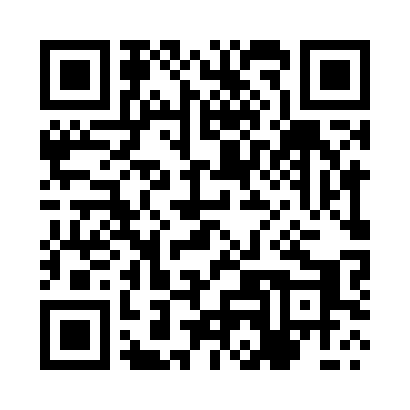 Prayer times for Swiniarsko, PolandWed 1 May 2024 - Fri 31 May 2024High Latitude Method: Angle Based RulePrayer Calculation Method: Muslim World LeagueAsar Calculation Method: HanafiPrayer times provided by https://www.salahtimes.comDateDayFajrSunriseDhuhrAsrMaghribIsha1Wed2:575:1412:345:407:5510:042Thu2:545:1212:345:407:5710:063Fri2:515:1112:345:417:5810:094Sat2:485:0912:345:428:0010:115Sun2:455:0712:345:438:0110:146Mon2:415:0612:345:448:0310:177Tue2:385:0412:345:458:0410:208Wed2:355:0312:345:468:0610:229Thu2:325:0112:345:478:0710:2510Fri2:295:0012:345:488:0910:2811Sat2:264:5812:345:488:1010:3112Sun2:234:5712:345:498:1210:3413Mon2:194:5512:345:508:1310:3714Tue2:184:5412:345:518:1410:3915Wed2:174:5212:345:528:1610:4216Thu2:174:5112:345:538:1710:4317Fri2:164:5012:345:538:1810:4318Sat2:164:4912:345:548:2010:4419Sun2:154:4712:345:558:2110:4520Mon2:154:4612:345:568:2210:4521Tue2:154:4512:345:568:2410:4622Wed2:144:4412:345:578:2510:4623Thu2:144:4312:345:588:2610:4724Fri2:134:4212:345:598:2710:4725Sat2:134:4112:345:598:2910:4826Sun2:134:4012:346:008:3010:4927Mon2:124:3912:356:018:3110:4928Tue2:124:3812:356:018:3210:5029Wed2:124:3712:356:028:3310:5030Thu2:124:3612:356:038:3410:5131Fri2:114:3512:356:038:3510:51